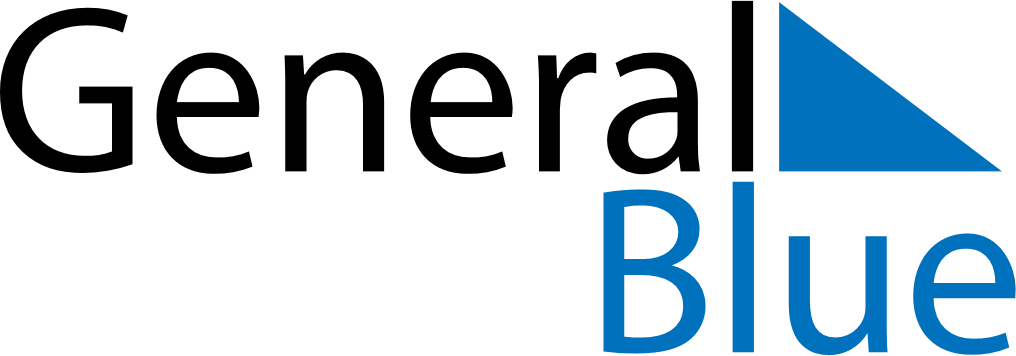 June 2024June 2024June 2024June 2024June 2024June 2024June 2024Takum, Benue, NigeriaTakum, Benue, NigeriaTakum, Benue, NigeriaTakum, Benue, NigeriaTakum, Benue, NigeriaTakum, Benue, NigeriaTakum, Benue, NigeriaSundayMondayMondayTuesdayWednesdayThursdayFridaySaturday1Sunrise: 6:02 AMSunset: 6:33 PMDaylight: 12 hours and 30 minutes.23345678Sunrise: 6:02 AMSunset: 6:33 PMDaylight: 12 hours and 31 minutes.Sunrise: 6:02 AMSunset: 6:33 PMDaylight: 12 hours and 31 minutes.Sunrise: 6:02 AMSunset: 6:33 PMDaylight: 12 hours and 31 minutes.Sunrise: 6:02 AMSunset: 6:34 PMDaylight: 12 hours and 31 minutes.Sunrise: 6:02 AMSunset: 6:34 PMDaylight: 12 hours and 31 minutes.Sunrise: 6:02 AMSunset: 6:34 PMDaylight: 12 hours and 31 minutes.Sunrise: 6:03 AMSunset: 6:34 PMDaylight: 12 hours and 31 minutes.Sunrise: 6:03 AMSunset: 6:35 PMDaylight: 12 hours and 31 minutes.910101112131415Sunrise: 6:03 AMSunset: 6:35 PMDaylight: 12 hours and 32 minutes.Sunrise: 6:03 AMSunset: 6:35 PMDaylight: 12 hours and 32 minutes.Sunrise: 6:03 AMSunset: 6:35 PMDaylight: 12 hours and 32 minutes.Sunrise: 6:03 AMSunset: 6:35 PMDaylight: 12 hours and 32 minutes.Sunrise: 6:03 AMSunset: 6:36 PMDaylight: 12 hours and 32 minutes.Sunrise: 6:03 AMSunset: 6:36 PMDaylight: 12 hours and 32 minutes.Sunrise: 6:04 AMSunset: 6:36 PMDaylight: 12 hours and 32 minutes.Sunrise: 6:04 AMSunset: 6:36 PMDaylight: 12 hours and 32 minutes.1617171819202122Sunrise: 6:04 AMSunset: 6:37 PMDaylight: 12 hours and 32 minutes.Sunrise: 6:04 AMSunset: 6:37 PMDaylight: 12 hours and 32 minutes.Sunrise: 6:04 AMSunset: 6:37 PMDaylight: 12 hours and 32 minutes.Sunrise: 6:04 AMSunset: 6:37 PMDaylight: 12 hours and 32 minutes.Sunrise: 6:05 AMSunset: 6:37 PMDaylight: 12 hours and 32 minutes.Sunrise: 6:05 AMSunset: 6:38 PMDaylight: 12 hours and 32 minutes.Sunrise: 6:05 AMSunset: 6:38 PMDaylight: 12 hours and 32 minutes.Sunrise: 6:05 AMSunset: 6:38 PMDaylight: 12 hours and 32 minutes.2324242526272829Sunrise: 6:05 AMSunset: 6:38 PMDaylight: 12 hours and 32 minutes.Sunrise: 6:06 AMSunset: 6:38 PMDaylight: 12 hours and 32 minutes.Sunrise: 6:06 AMSunset: 6:38 PMDaylight: 12 hours and 32 minutes.Sunrise: 6:06 AMSunset: 6:39 PMDaylight: 12 hours and 32 minutes.Sunrise: 6:06 AMSunset: 6:39 PMDaylight: 12 hours and 32 minutes.Sunrise: 6:06 AMSunset: 6:39 PMDaylight: 12 hours and 32 minutes.Sunrise: 6:07 AMSunset: 6:39 PMDaylight: 12 hours and 32 minutes.Sunrise: 6:07 AMSunset: 6:39 PMDaylight: 12 hours and 32 minutes.30Sunrise: 6:07 AMSunset: 6:39 PMDaylight: 12 hours and 32 minutes.